Name of Journal: World Journal of DiabetesManuscript NO: 77884Manuscript Type: ORIGINAL ARTICLERetrospective StudyRelationship between age of pregnant women with gestational diabetes mellitus and mode of delivery and neonatal Apgar scoreGao L et al. Research on gestational diabetes mellitusLan Gao, Cun-Ren Chen, Fei Wang, Qun Ji, Kai-Ning Chen, Yang Yang, Hai-Wei LiuLan Gao, Cun-Ren Chen, Fei Wang, Qun Ji, Kai-Ning Chen, Hai-Wei Liu, Department of Endocrinology, Hainan General Hospital/Hainan Affiliated Hospital of Hainan Medical University, Haikou 570311, Hainan Province, ChinaYang Yang, Department of Obstetrics and Gynecology, Hainan General Hospital/Hainan Affiliated Hospital of Hainan Medical University, Haikou 570311, Hainan Province, ChinaAuthor contributions: Gao L and Chen CR contributed equally to this work; Gao L and Chen CR drafted the manuscript; Yang Y provision patients; Gao L, Wang F, Ji Q collected the data; Chen CR and Liu HW analyzed and interpreted the data; Liu HW contributed to conception and design; Chen KN contributed to administrative support.Supported by Hainan Province Clinical medical center and The High-level Talent Project of Hainan Provincial Natural Science Foundation, No.821RC685.Corresponding author: Hai-Wei Liu, MD, Professor, Department of Endocrinology, Hainan General Hospital/Hainan Affiliated Hospital of Hainan Medical University, No. 19 Xiuhua Road, Xiuying District, Haikou 570311, Hainan Province, China. lhw15208981757@hainmc.edu.cnReceived: May 26, 2022Revised: July 1, 2022Accepted: Published online: AbstractBACKGROUNDGestational diabetes mellitus (GDM) refers to abnormal glucose tolerance during pregnancy, and it is often accompanied by obvious changes in glucose and lipid metabolism, and associated with adverse pregnancy outcomes. The incidence of fetal distress, polyhydramnios, puerperal infection, premature delivery, and macrosomia in pregnant women with GDM are higher than in those without GDM.AIMTo analyze the relationship between age of pregnant women with GDM and mode of delivery and neonatal Apgar score.METHODSA total of 583 pregnant women with GDM who delivered in the Department of Obstetrics at our hospital between March 2019 and March 2022 were selected. Among them, 377 aged < 35 years were selected as the right age group and 206 aged > 35 years were selected as the older group. The clinical data of the two groups were collected, and the relationship between age of the pregnant women with GDM and mode of delivery, maternal and neonatal outcomes, and neonatal Apgar score were compared. In the older group, 159 women were classed as the adverse outcome group and 47 as the good outcome group according to whether they had adverse maternal and infant outcomes. The related factors of adverse maternal and infant outcomes were analyzed through logistic regression.RESULTSThe number of women with assisted pregnancy, ≤ 37 wk gestation, ≥ 2 pregnancies, one or more deliveries, and no pre-pregnancy blood glucose screening in the older group were all higher than those in the right age group (P < 0.05). The natural delivery rate in the right age group was 40.85%, which was higher than 22.33% in the older group (P < 0.05). The cesarean section rate in the older group was 77.67%, which was higher than 59.15% in the right age group (P < 0.05). The older group had a higher incidence of polyhydramnios and postpartum hemorrhage, and lower incidence of fetal distress than the right age group had (P < 0.05). There was no significant difference in neonatal weight between the two groups (P > 0.05). The right age group had higher Apgar scores at 1 and 5 min than the older group had (P < 0.05). Significant differences existed between the poor and good outcome groups in age, education level, pregnancy mode, ≤ 37 wk gestation, number of pregnancies, and premature rupture of membranes (P < 0.05). Logistic regression showed that age, education level and premature rupture of membranes were all risk factors affecting the adverse outcomes of mothers and infants (P < 0.05).CONCLUSIONDelivery mode and Apgar score of pregnant women with GDM are related to age. Older age increases the adverse outcome of mothers and infants.Key Words: Gestational diabetes mellitus; Age; Mode of delivery; Neonatal Apgar scoreGao L, Chen CR, Wang F, Ji Q, Chen KN, Yang Y, Liu HW. Relationship between age of pregnant women with gestational diabetes mellitus and mode of delivery and neonatal Apgar score. World J Diabetes 2022; In pressCore Tip: This study analyzed the relationship between the age of pregnant women with gestational diabetes mellitus (GDM) and mode of delivery and neonatal Apgar score. Pregnant women with GDM were divided into right age and older groups. Compared with the older group, the natural delivery rate in the right age group was higher, but the cesarean section rate was lower. Moreover, age, education level and premature rupture of membranes were associated with the adverse outcomes of mothers and infants. Age was related to the delivery mode and Apgar score of pregnant women with GDM.INTRODUCTIONGestational diabetes mellitus (GDM) is one of the specific diseases of pregnant women. It refers to abnormal glucose tolerance in different degrees during pregnancy, often accompanied by obvious changes in glucose and lipid metabolism, and is closely related to adverse pregnancy outcomes. The incidence rate of GDM is increasing annually in China. GDM results in a high-risk pregnancy, which can induce complications, such as abortion, premature delivery, amniotic fluid and infection[1,2]. The incidence of fetal distress, polyhydramnios, puerperal infection, premature delivery, and macrosomia in pregnant women with GDM are higher than in those without GDM[3,4]. Pregnancy at the right age is the key to reduce the risk of adverse outcomes. With the implementation of China’s three-child policy, the number of pregnant women with advanced maternal age is gradually increasing, and the incidence of pregnancy complications is significantly higher than that in right-age pregnant women. In recent years, with the rapid development of medical technology, significant progress has been made in the treatment of birth defects and premature infants. However, there are no effective measures to avoid the adverse outcomes of older-age pregnancies, especially those with GDM. Previous studies have shown that body mass index (BMI) may have an impact on maternal and neonatal outcomes in pregnant women with GDM[5,6]. However, pregnancy is still a risk factor for adverse maternal and neonatal outcomes and is affected by many factors. The clinical data of 583 pregnant women with GDM who delivered in the Department of Obstetrics at our hospital between March 2019 and March 2022 were retrospectively analyzed. The delivery mode and neonatal Apgar score of pregnant women with GDM at different ages were compared, to improve the pregnancy outcome of the older pregnant women, and provide a reference for ensuring the effect of eugenics and prenatal care.MATERIALS AND METHODSGeneral dataThe clinical data of 583 pregnant women with GDM who delivered in the Department of Obstetrics at our hospital between March 2019 and March 2022 were retrospectively analyzed. This study was approved by the Ethics Committee of our hospital. Inclusion criteria were: (1) all women conformed to the clinical diagnostic criteria for GDM[7]; (2) regular pregnancy examination; (3) successful delivery; (4) no hereditary diseases of coagulation system; (5) complete clinical medical records; and (6) pregnant women and family members gave informed consent to participate in this study.Exclusion criteria were: (1) women were diagnosed with diabetes mellitus or impaired glucose regulation before pregnancy; (2) women with other pregnancy-related diseases; (3) heart, liver or kidney dysfunction; (4) hematological diseases; (5) other diseases that may affect blood glucose; and (6) mental illness or retardation. Among the selected pregnant woman, 377 aged < 35 years were selected as the right age group and 206 aged > 35 years were selected as the older group. The data flow chart is shown in Figure 1.Clinical data selectionThe clinical data of the two groups were collected, including: age; pregnancy mode; educational level; BMI; fasting blood glucose; gestational weeks of delivery; number of pregnancies; number of deliveries; pre-pregnancy blood glucose screening; maternal and infant outcomes (preterm birth, polyhydramnios, oligohydramnios, fetal distress, macrosomia, umbilical cord around the neck, neonatal death events, neonatal hospitalization, neonatal aspiration pneumonia, neonatal hypoglycemia, neonatal jaundice, and postpartum hemorrhage); and Apgar scores at 1 and 5 min after birth. The clinical data of pregnant women in the two groups were retrospectively analyzed. In the older group, 159 women were classed as the adverse outcome group and 47 as the good outcome group according to whether they had adverse maternal and infant outcomes.Diagnostic criteriaGDM was diagnosed by the International Association of Diabetes and Pregnancy Study Group (IADPSG) criteria. The IADPSG recommends testing to be routinely carried out between 24 and 28 wk of gestation or at the first prenatal visit in high-risk women. Based on the results of a 75-g, 2-h oral glucose tolerance test, a woman was diagnosed with GDM when one or more of her plasma glucose concentrations were equivalent to or exceeded the following levels: fasting, 92 mg/dL; 1 h, 180 mg/dL; or 2 h, 153 mg/dL.Statistical analysisThe data in this study were analyzed using SPSS 21.0. The measurement data were expressed as mean ± SD, and were compared using the independent sample t test between two groups. The enumeration data were expressed as n (%), and were compared using the χ2 test between two groups. Factors related to adverse maternal and infant outcomes in older pregnant women were analyzed using logistic regression analysis. P < 0.05 was regarded as statistically significant.RESULTSComparison of general data of pregnant women with GDM in two groupsThe number of women with assisted pregnancy, ≤ 37 wk gestation, ≥ 2 pregnancies, one or more deliveries, and no pre-pregnancy blood glucose screening in the older group were all higher than those in the right age group (P < 0.05) (Table 1).Comparison of delivery modes between the two groupsThe right age pregnant women had a higher natural delivery rate of 40.85% compared with 22.5% in the older group (P < 0.05). The older group had a higher cesarean section rate of 77.67% compared with 59.15% in the right age group (P < 0.05) (Table 2).Comparison of adverse outcomes between two groupsThe older group had a higher incidence of polyhydramnios and postpartum hemorrhage, and lower incidence of fetal distress than the right age group had (P < 0.05) (Table 3).Comparison of Apgar score between two groupsNo significant difference existed in neonatal weight between the two groups (P > 0.05). The right age group had higher Apgar scores at 1 and 5 min after birth than the older group had (P < 0.05) (Table 4).Analysis of related factors of adverse maternal and infant outcomes in older pregnant womenSignificant differences existed between the poor (n = 159) and good (n = 47) outcome groups for age, education level, pregnancy mode, ≤ 37 wk gestation weeks, number of pregnancies, and premature rupture of membranes (P < 0.05) (Table 5).Logistic regression analysis of risk factors for maternal and infant adverse outcomes in older pregnant women with GDMThe interference between the various indicators was controlled and the correlation between these indicators and maternal and infant adverse outcomes in older women with GDM was analyzed by logistic regression analysis. The analysis was conducted using significant factors in Table 5 as independent variables and adverse maternal and infant outcomes as the dependent variable. The regression model was established by selecting the indexes such as age, education level, pregnancy mode, ≤ 37 wk gestation, number of pregnancies, and premature rupture of membranes. Logistic regression showed that age, education level and premature rupture of membranes were risk factors for maternal and infant adverse outcomes in older women with GDM (P < 0.05) (Table 6 and nomogram analysis in Figure 2).DISCUSSIONGDM is a special type of diabetes with a morbidity of 17.5%-18.9%, and the morbidity increases with age[8]. GDM increases the morbidity of pregnancy-related complications, which could lead to adverse pregnancy outcomes such as premature delivery, cesarean section, macrosomia and premature rupture of membranes, thus attracting the attention of the majority of medical staff and pregnant women[9,10]. Some scholars have found that gestational age > 35 years, pre-pregnancy BMI, and family history of diabetes are all risk factors for GDM, which increasing the incidence of adverse pregnancy outcomes such as premature delivery, macrosomia and fetal distress[11,12]. Previous studies have mainly focused on the high-risk factors of GDM[13-15], and have confirmed that advanced age is a risk factor for GDM. However, there has been less research on older women with GDM. In this study, we retrospectively analyzed the clinical data of older and right-age pregnant women with GDM. The general situation, delivery mode, and maternal and neonatal outcomes were compared, and the delivery characteristics of women with GDM at different ages were discussed, aiming to improve pregnancy outcome in the older age group and providing a reference for ensuring the effect of eugenics in China.The number of women with assisted pregnancy, ≤ 37 wk gestation, ≥ 2 pregnancies, one or more deliveries, and no pre-pregnancy blood glucose screening in the older group were all higher than those in the right-age group. The ovarian function of older women decreased significantly, and the ovarian reserve and egg quality decreased gradually, resulting in a decline in successful pregnancy rate. Assisted reproductive technology helps a large number of infertile older women conceive successfully, but the complications during pregnancy are higher than those of pregnant women who conceive naturally. With the implementation of the three-child policy in China, the number of older pregnant women is increasing gradually. Older women have a higher incidence of pregnancy complications, such as GDM, and higher risk of maternal and infant deaths than pregnant women at the right age have. Therefore, we should attach importance to the healthcare of older women during pregnancy and in the perinatal period. The results of the present study showed that the older group had a higher cesarean section rate of 77.67%, compared with 59.15% in the right-age group. The right age group had higher Apgar scores at 1 and 5 min after birth compared with the older group. In recent years, the rate of cesarean section has increased due to incorrect fetal position or prevention of fetal distress. There are many pregnancy complications in older women, uterine contraction is weaker, and the total labor process is prolonged. Therefore, natural delivery can increase maternal and neonatal risks. This is one of the reasons why older women choose cesarean section, but this increases the risk of maternal and neonatal infection and thromboembolism[8,16-18]. With increasing age, pregnant women are prone to obesity, and various bodily functions gradually decrease. In older pregnant women with GDM, the incidence of fetal macrosomia is high. We showed that older women had a higher incidence of polyhydramnios and postpartum hemorrhage than the right-age women had, which confirms that GDM is closely related to maternal and infant adverse outcomes. According to previous studies, older age pregnancy has a higher risk of GDM[19-21]. Older age can also increase the probability of gestational hypertension, perinatal complications and other diseases. The present study found that the older group had a lower incidence of fetal distress than the right-age group had, which may be related to the high rate of cesarean section in the older group. The incidence of fetal distress was reduced due to the high proportion of women with ≤ 37 wk gestation in the older group.To control the interference between the various indicators and analyze the correlation between related indicators and maternal and infant adverse outcomes in older women with GDM, logistic regression analysis was conducted. Logistic regression showed that age, education level and premature rupture of membranes were risk factors for maternal and infant adverse outcomes in older women with GDM. Pregnant women aged > 35 years old are more likely to have pregnancy complications during pregnancy or delivery. Laura estimated the risk of adverse outcome over a pregnancy cycle of 3-24 mo based on the maternal age at the initial birth (20-34 years and ≥ 35 years)[20]. The risk of maternal mortality or serious morbidity at 6 mo of pregnancy was increased compared to the 18-mo pregnancy cycle of women aged ≥ 35 years. Women aged 20-34 years had an increased risk of spontaneous preterm birth within 6 mo of pregnancy. In the present study, with the increase in academic qualifications, the proportion of maternal and infant adverse outcomes in older pregnant women with GDM increased, and there was a significant difference compared with the good outcome group. Education level is a risk factor for maternal and infant adverse outcomes in older women with GDM. The reason may be that the higher the educational background is, the later the childbearing age is, which affects fertility and reproductive quality. Premature rupture of membranes induces serious adverse effects in both the mother and fetus. In premature rupture of membranes, the reproductive tract loses its protective barrier, and the amniotic fluid gradually decreases, which affects the blood circulation of the placenta and increases proneness to adverse outcomes such as fetal distress[22,23]. Obstetric medical staff should focus on monitoring pregnant women with high-risk factors of premature rupture of membranes and implement timely intervention measures.The limitation of this study was that the subjects were from a single institution, which limits the extrapolation of research results. More eligible samples will be included in future studies and more disease-related data will be analyzed, to enhance the reliability and validity of the results and provide a basis for treatment.CONCLUSIONIn summary, the delivery mode and neonatal Apgar score are related to the age of pregnant women with GDM and advanced age increases the adverse outcomes in mothers and infants. Therefore, to improve the pregnancy outcome and reduce the incidence of complications in pregnant women with GDM, it is suggested that pregnant women with a family planning plan should have pre-pregnancy eugenics health examination and pregnancy health care.ARTICLE HIGHLIGHTSResearch backgroundGestational diabetes mellitus (GDM) is one of the serious pregnancy complications, which severely threatens the health of pregnant women and newborns. In recent years, with the increased childbearing age and proportion of overweight people, the incidence of GDM has an upward trend. The detrimental effect of GDM on the prognosis has been recognized, which can increase the incidence of dystocia, cesarean section and macrosomia, and 17%-63% of pregnant women and infants will develop type 2 diabetes in the long term.Research motivationWe analyzed the risk factors affecting the adverse outcomes of mothers and infants, we also put forward targeted prevention and control measures to provide reference for formulating GDM early prevention and intervention policies.Research objectivesTo explore the relationship between the age of GDM pregnant women and the delivery mode and neonatal Apgar score, so as to provide a theoretical basis for reducing the incidence of adverse pregnancy outcomes.Research methodsWe used the latest diagnostic criteria of GDM to investigate pregnant women who met the inclusion criteria, and collected their general conditions before and during pregnancy and related clinical data. The women were divided into right age group and older group according to whether they were older than 35 years old. Logistic regression analysis was used to analyze the related risk factors affecting the delivery outcome of GDM pregnant women.Research resultsThe older group had a higher cesarean section rate, higher incidence of polyhydramnios and postpartum hemorrhage, and lower incidence of fetal distress than the right age group. The right age group had higher Apgar scores at 1 and 5 min after birth than the older group. Moreover, age, education level and premature rupture of membranes were risk factors for adverse pregnant outcomes in older GDM women. Our results showed that gestational age greater than 35 years old will increase the incidence of gestational diabetes and adverse pregnancy outcomes, but it needs to be confirmed by large samples and studies involving patients in multiple research centers.Research conclusionsThe age of pregnant women with GDM affects the delivery mode and neonatal Apgar score, and advanced age increases the adverse pregnancy outcomes. Therefore, it is suggested that pregnant women should have pre-pregnancy eugenics health examination and pregnancy health care.Research perspectivesIn the future research, we want to explore the effective means of screening GDM in pregnancy physical examination, as well as the means of early intervention and treatment for pregnant women with high-risk factors of GDM.REFERENCES1 Dall TM, Yang W, Gillespie K, Mocarski M, Byrne E, Cintina I, Beronja K, Semilla AP, Iacobucci W, Hogan PF. The Economic Burden of Elevated Blood Glucose Levels in 2017: Diagnosed and Undiagnosed Diabetes, Gestational Diabetes Mellitus, and Prediabetes. Diabetes Care 2019; 42: 1661-1668 [PMID: 30940641 DOI: 10.2337/dc18-1226]2 Drehmer M, Silveira L, Bracco P, Schmidt MI. Postpartum weight retention and pregnancy weight gain in women with Gestational Diabetes Mellitus (GDM). Int J Epidemiol 2021; 50: 1311 [DOI: 10.1093/ije/dyab168.170]3 Li H, Song L, Shen L, Liu B, Zheng X, Zhang L, Wang Y, Cao Z, Xu S. Height and Risk of Gestational Diabetes Mellitus: Results from the Healthy Baby Cohort Study. J Diabetes Res 2018; 2018: 4679245 [PMID: 30159334 DOI: 10.1155/2018/4679245]4 Remneva OV, Rozhkova OV, Cherkasova TM, Korenovskiy YV, Gurevich NL. Clinical, metabolic and neurological disorders in full-term newborns from mothers with gestational diabetes mellitus. Rossiyskiy Vestnik Perinatologii i Pediatrii (Russian Bulletin of Perinatology and Pediatrics) 2021; 66: 46-51 [DOI: 10.21508/1027-4065-2021-66-3-46-51]5 Corrado F, Pintaudi B. Diagnosis of Gestational Diabetes Mellitus: Italian Perspectives on Risk Factor-Based Screening. Nutrition and Diet in Maternal Diabetes 2018; 87-97 [DOI: 10.1007/978-3-319-56440-1_9]6 KhushBakht D, Mazhar S, Bhalli A, Rashid A, Khan K, Jahanzaib U. Correlation Between Neck Circumference and Gestational Diabetes Mellitus and Associated Risk Factors During Pregnancy. Cureus 2018; 10: e2699 [PMID: 30062073 DOI: 10.7759/cureus.2699]7 Harreiter J, Simmons D, Desoye G, Corcoy R, Adelantado JM, Devlieger R, van Assche A, Galjaard S, Damm P, Mathiesen ER, Jensen DM, Andersen LL, Dunne F, Lapolla A, Dalfra MG, Bertolotto A, Mantaj U, Wender-Ozegowska E, Zawiejska A, Hill D, Jelsma JG, Snoek FJ, Worda C, Bancher-Todesca D, van Poppel MN, Kautzky-Willer A; DALI Core Investigator group. IADPSG and WHO 2013 Gestational Diabetes Mellitus Criteria Identify Obese Women With Marked Insulin Resistance in Early Pregnancy. Diabetes Care 2016; 39: e90-e92 [PMID: 27208336 DOI: 10.2337/dc16-0200]8 Karasneh RA, Migdady FH, Alzoubi KH, Al-Azzam SI, Khader YS, Nusair MB. Trends in maternal characteristics, and maternal and neonatal outcomes of women with gestational diabetes: A study from Jordan. Ann Med Surg (Lond) 2021; 67: 102469 [PMID: 34178318 DOI: 10.1016/j.amsu.2021.102469]9 Yoles I, Sheiner E, Wainstock T. First pregnancy risk factors and future gestational diabetes mellitus. Arch Gynecol Obstet 2021; 304: 929-934 [PMID: 33811260 DOI: 10.1007/s00404-021-06024-8]10 Bayoumi MAA, Masri RM, Matani NYS, Hendaus MA, Masri MM, Chandra P, Langtree LJ, D'Souza S, Olayiwola NO, Shahbal S, Elmalik EE, Bakry MS, Gad AI, Agarwal R. Maternal and neonatal outcomes in mothers with diabetes mellitus in qatari population. BMC Pregnancy Childbirth 2021; 21: 651 [PMID: 34560839 DOI: 10.1186/s12884-021-04124-6]11 Hiersch L, Berger H, Okby R, Ray JG, Geary M, McDonald SD, Murray-Davis B, Riddell C, Halperin I, Hasan H, Barrett J, Melamed N; DOH-NET (Diabetes, Obesity and Hypertension in Pregnancy Research Network); SOON (Southern Ontario Obstetrical Network) Investigators. Gestational diabetes mellitus is associated with adverse outcomes in twin pregnancies. Am J Obstet Gynecol 2019; 220: 102.e1-102.e8 [PMID: 30595142 DOI: 10.1016/j.ajog.2018.10.027]12 Shin D, Lee KW. High pre-pregnancy BMI with a history of gestational diabetes mellitus is associated with an increased risk of type 2 diabetes in Korean women. PLoS One 2021; 16: e0252442 [PMID: 34086709 DOI: 10.1371/journal.pone.0252442]13 Nath J. Gestational diabetes mellitus and perinatal complications - A clinical study. Indian J Obstet Gynaecol 2017; 4: 120-122 [DOI: 10.18231/2394-2754.2017.0027]14 Ushanova FO, Lobanova KG, Perekhodov SN. Gestational diabetes mellitus: peculiarities of course and pregnancy outcomes in real clinical practice. Meditsinskiy sovet = Medical Council 2021; 184-191 [DOI: 10.21518/2079-701X-2021-7-184-191]15 Balagopalan N, Pathak R, Islam F, Nigam A, Agarwal S. Diagnostic accuracy of diabetes in pregnancy study group of india criteria for the screening of gestational diabetes mellitus in primary care setting. Indian J Commun and Fam Med 2021; 7: 25 [DOI: 10.4103/IJCFM.IJCFM_9_20]16 Bianchi C, de Gennaro G, Brocchi A, Minaldi E, Del Prato S, Bertolotto A. Risk factors associated with postpartum impaired glucose regulation in women with previous gestational diabetes. J Diabetes Complications 2021; 35: 107854 [PMID: 33468397 DOI: 10.1016/j.jdiacomp.2021.107854]17 Getaneh T, Asres A, Hiyaru T, Lake S. Adverse perinatal outcomes and its associated factors among adult and advanced maternal age pregnancy in Northwest Ethiopia. Sci Rep 2021; 11: 14072 [PMID: 34234283 DOI: 10.1038/s41598-021-93613-x]18 Biagioni EM, May LE, Broskey NT. The impact of advanced maternal age on pregnancy and offspring health: A mechanistic role for placental angiogenic growth mediators. Placenta 2021; 106: 15-21 [PMID: 33601220 DOI: 10.1016/j.placenta.2021.01.024]19 Frick AP. Advanced maternal age and adverse pregnancy outcomes. Best Pract Res Clin Obstet Gynaecol 2021; 70: 92-100 [PMID: 32741623 DOI: 10.1016/j.bpobgyn.2020.07.005]20 Schummers L, Hutcheon JA, Hernandez-Diaz S, Williams PL, Hacker MR, VanderWeele TJ, Norman WV. Association of Short Interpregnancy Interval With Pregnancy Outcomes According to Maternal Age. JAMA Intern Med 2018; 178: 1661-1670 [PMID: 30383085 DOI: 10.1001/jamainternmed.2018.4696]21 Yeim KO, Snmez E. Impact of maternal age on performance of the progeny in Galleria mellonella (L. 1758) (Lepidoptera: Pyralidae). Turkish J Ent 2021; 45: 33-38 [DOI: 10.16970/ENTOTED.682212]22 Ruth H, Janine Z, Jana P, Yvonne H, Ekkehard S. Placenta inflammation, vaginal microbiome and early-onset neonatal sepsis (eons) after preterm premature rupture of membranes (pprom). Placenta 2021; 112: e66 [DOI: 10.1016/j.placenta.2021.07.212]23 Puhl A, Weiss C, Schneid A, Zahn E, Kraft K, Pretscher J, Faschingbauer F, Beckmann MW, Kehl S. [Does Induction of Labor for Preterm Premature Rupture of Membranes at 34 Weeks of Gestation Increase the Risk for Cesarean Section?]. Z Geburtshilfe Neonatol 2020; 224: 269-274 [PMID: 32120446 DOI: 10.1055/a-1110-1132]FootnotesInstitutional review board statement: This study was reviewed and approved by the Ethics Committee of the Hainan General Hospital.Informed consent statement: Patients were not required to give informed consent to the study because the analysis used anonymous clinical data that were obtained after each patient agreed to treatment by written consent.Conflict-of-interest statement: All authors declare no conflict of interest.Data sharing statement: No additional data are available.Open-Access: This article is an open-access article that was selected by an in-house editor and fully peer-reviewed by external reviewers. It is distributed in accordance with the Creative Commons Attribution NonCommercial (CC BY-NC 4.0) license, which permits others to distribute, remix, adapt, build upon this work non-commercially, and license their derivative works on different terms, provided the original work is properly cited and the use is non-commercial. See: https://creativecommons.org/Licenses/by-nc/4.0/Provenance and peer review: Unsolicited article; Externally peer reviewed.Peer-review model: Single blindPeer-review started: May 26, 2022First decision: June 20, 2022Article in press: Specialty type: Endocrinology and MetabolismCountry/Territory of origin: ChinaPeer-review report’s scientific quality classificationGrade A (Excellent): 0Grade B (Very good): B, BGrade C (Good): CGrade D (Fair): 0Grade E (Poor): 0P-Reviewer: Elshazly AHM; Karalliedde J, United Kingdom; Ortega AL, Spain S-Editor: Chang KL L-Editor: A P-Editor: Figure Legends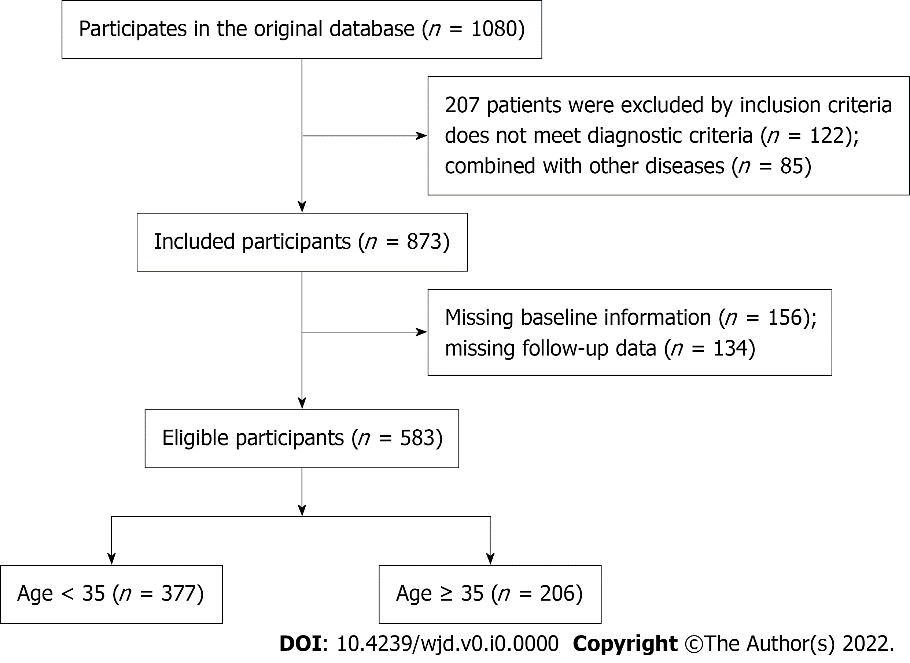 Figure 1 Flow chart of general data selection.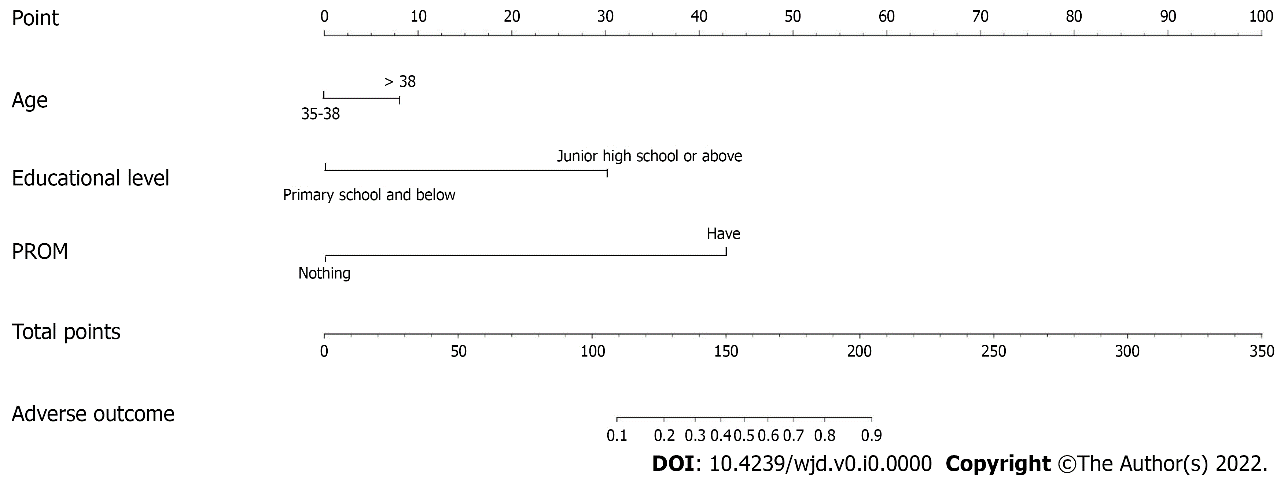 Figure 2 Nomogram analysis of risk factors for adverse maternal and infant outcomes in older pregnant women. PROM: Premature rupture of membrane.Table 1 Comparison of general data of pregnant women with gestational diabetes mellitus in two groupsBMI: Body mass index; FBG: Fasting blood glucose.Table 2 Comparison of delivery modes between the two groupsTable 3 Comparison of adverse outcomes between two groupsTable 4 Comparison of Apgar score between the two groupsTable 5 Analysis of related factors of adverse maternal and infant outcomes in older pregnant womenTable 6 Logistic regression analysis of risk factors for maternal and infant adverse outcomes in elderly pregnant women with gestational diabetes mellitusSEM: Standard error of mean; OR: Odd ratio; CI: Confidence interval.General dataRight age group (n = 377)Older group (n = 206)t/χ2PPregnancy modeNatural pregnancy343 (90.98)170 (82.52)9.0180.003Assisted pregnancy34 (9.02)36 (17.48)Education levelPrimary school and below4 (1.06)5 (2.43)5.0540.080Junior high school80 (21.22)57 (27.67)College degree or above293 (77.72)144 (69.90)BMI before pregnancy (kg/m2)22.30 ± 3.7722.80 ± 3.751.5340.126Gestational weight gain (kg)10.83 ± 15.219.20 ± 16.151.2100.227FBG (mmol/L)4.93 ± 1.144.89 ± 0.690.4600.646≤ 37 wk gestation 110 (29.18)84 (40.78)8.0720.004No. of Pregnancies1134 (35.54)24 (11.65)38.493< 0.001≥ 2243 (64.46)182 (88.35)Delivery times0226 (59.95)59 (28.64)52.441< 0.0011129 (34.22)123 (59.71)≥ 222 (5.84)24 (11.65)Pre-pregnancy blood glucose screeningYes159 (42.18)67 (32.52)5.2270.022No218 (57.82)139 (67.48)GroupsCasesNatural deliveryCesarean section rateRight age group377154 (40.85)223 (59.15)Older group20646 (22.33)160 (77.67)χ220.27120.271P< 0.001< 0.001Adverse outcomesRight age group (n = 377)Older group (n = 206)t/χ2PPreterm birth40 (10.61)26 (12.62)0.370.464Polyhydramnios5 (1.32)8 (3.88)3.9960.046Oligohydramnios32 (8.49)10 (4.85)2.6310.105Fetal distress40 (10.61)10 (4.85)5.6280.018Macrosomia8 (2.12)2 (0.97)1.0470.306Umbilical cord around the neck125 (33.16)59 (28.64)1.2580.262Neonatal death events3 (0.80)1 (0.49)0.1880.664Neonatal hospitalization4 (0.27)1 (0.49)0.5190.471Neonatal aspiration pneumonia3 (0.80)2 (0.97)0.0480.827Neonatal Hypoglycemia4 (0.27)2 (0.97)0.0110.918neonatal jaundice5 (1.32)2 (0.97)0.1420.706Postpartum hemorrhage (mL)318.62 ± 97.02362.20 ± 175.923.8610.001GroupsCasesNeonatal weight (g)1 min Apgar score5 min Apgar scoreRight age group3773107.66 ± 467.269.69 ± 0.069.93 ± 0.05Older group2063102.07 ± 508.409.67 ± 0.089.89 ± 0.04χ20.1343.4089.882P0.8940.001< 0.001FactorsPoor outcome group (n = 112)Good outcome group (n = 94)t/χ2PAge38.75 ± 1.2637.26 ± 1.787.011< 0.001Education levelPrimary school and below0 (0.00)5 (5.32)6.2570.044Junior high school33 (29.46)24 (25.53)College degree or above79 (70.54)65 (69.15)Pregnancy modeNatural pregnancy87 (77.68)83 (88.30)3.9960.046Assisted reproduction25 (22.32)11 (11.70)≤ 37 wk gestation≤ 37 wk gestation53 (47.32)31 (32.98)4.3540.037No. of pregnancies118 (16.07)6 (6.38)4.6610.031≥ 2 94 (83.93)88 (93.62)No. of deliveries0 36 (32.14)23 (24.47)1.5430.462163 (56.25)60 (63.83)≥ 213 (11.61)11 (11.70)Mode of deliveryNatural labor25 (22.32)21 (22.34)0.0000.997Cesarean section87 (77.68)73 (77.66)Premature rupture of membranes36 (32.14)0 (0.00)36.613< 0.001Risk factorsBSEWald χ2 P OR95%CIAge0.4850.07415.0900.0051.2541.002-4.056Education level0.6500.11220.4820.0191.2341.051-5.573Pregnancy mode0.2530.1452. 7740.0451.2540.976-1.780≤ 37 wk gestation0.5040.2563.1570.0861.6430.949-2.954No. of pregnancies0.7840.1655.480.0971.2620.758-1.985Premature rupture of membranes0.8640.14216.7510.0111.3181.185-9.254